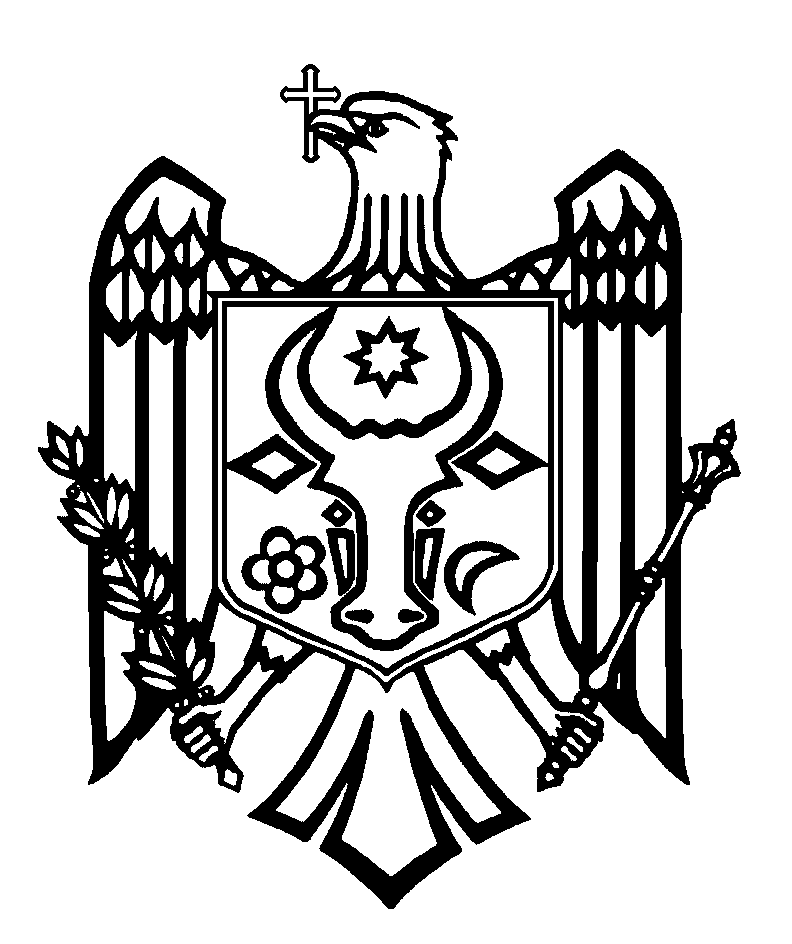 H O T Ă R Â R E A nr.77din 23.11.2018cu privire la Raportul auditului situațiilor financiare ale or. Codru încheiate la 31.12.2017Curtea de Conturi, în prezența dlui Vladimir Munteanu, primar al or. Codru; dlui Eduard Vecvert, șef adjunct al Oficiului Teritorial Chișinău al Cancelariei de Stat; dlui Gheorghe Croitoru, șef Secție din cadrul Direcției urbanism a Ministerului Economiei și Infrastructurii; dnei Diana Stici, șeful Secției management operațional a  Serviciului Fiscal de Stat; dnei Sofia Curmei, șeful Secției evidență fiscală a Serviciului Fiscal de Stat; dnei Liudmila Mițova, inspector principal în cadrul Direcției impozite locale și alte venituri a  Serviciului Fiscal de Stat; dnei Zinaida Jaloba, șef adjunct al Direcției Generale Finanțe a Consiliului municipal Chișinău; dnei Ana Vasiloi, contabil-șef al Direcției Generale Finanțe a Consiliului municipal Chișinău, precum şi a altor persoane cu funcţii de răspundere, călăuzindu-se de art.3 alin.(1), art.5 alin.(1) lit.a) și art.31 alin.(1) lit.a) din Legea privind organizarea și funcționarea Curții de Conturi a Republicii Moldova nr.260 din 07.12.2017, a examinat Raportul auditului situațiilor financiare ale or. Codru încheiate la 31.12.2017.	Misiunea de audit a fost realizată conform Programului activității de audit a Curții de Conturi pe anul 2018, având drept scop oferirea asigurării rezonabile precum că situațiile financiare ale or. Codru sunt întocmite și prezentate, la situația din 31.12.2017, în conformitate cu cadrul de raportare financiară aplicabil, prezintă o imagine fidelă și veridică și nu conțin denaturări semnificative cauzate de fraude sau erori.Auditul public extern s-a desfășurat în conformitate cu Standardele Internaționale de Audit ale Instituțiilor Supreme de Audit: ISSAI 100 „Principii fundamentale ale auditului sectorului public”, ISSAI 200 „Principii fundamentale ale auditului financiar” și cu Liniile Directoare de Audit.Examinând Raportul de audit, precum și explicațiile persoanelor cu funcții de răspundere prezente în ședința publică, Curtea de ConturiA CONSTATAT:	Primăria or. Codru nu a implementat sistemul de management financiar și control și nu a emis declarația privind buna guvernare pe anul 2017. Unele carențe și neconformități constatate în cadrul auditului și expuse în Raportul de audit sunt consecințe ale neimplementării sistemului de management financiar și control.Activitățile desfășurate în scopul colectării unor probe suficiente și adecvate, precum și constatările expuse în Raportul de audit au determinat echipa de audit să exprime o opinie contrară aferentă situațiilor financiare ale or. Codru, încheiate la 31 decembrie 2017. Opinia contrară a fost întemeiată pe efectul denaturărilor atestate la situația din 31.12.2017 aferente: mijloacelor fixe – în sumă de 10,54 mil.lei; terenurilor – de 256,6 mil.lei; creanțelor – de 5,5 mil.lei; cheltuielilor efective – de 2,2 mil.lei, și veniturilor efective – în sumă de 0,27 mil.lei. Reieșind din cele expuse, în temeiul art.14 alin.(2) și art.15 lit.d) din Legea nr.260 din 07.12.2017, Curtea de ConturiHOTĂRĂŞTE:1. Se aprobă Raportul auditului situațiilor financiare ale or. Codru încheiate la 31.12.2017, cu opinia contrară de audit, anexat la prezenta Hotărâre.2. Prezenta Hotărâre și Raportul de audit se remit:2.1. Consiliului și Primarului or. Codru, pentru:2.1.1. implementarea recomandărilor auditului indicate în Anexa la scrisoarea către conducerea or. Codru;2.1.2. inventarierea, evaluarea și contabilizarea conformă a patrimoniului public local (terenuri, drumuri, străzi, infrastructura tehnico-edilitară a sistemelor publice de alimentare cu apă și de canalizare etc.), precum și a patrimoniului entităților fondate;2.1.3. asigurarea calculării și încasării plăților pentru folosirea bunurilor proprietate publică locală (imobile, terenuri);2.1.4. conformarea evidenței sintetice și celei analitice a soldurilor, calculelor și achitărilor de impozite, taxe și alte plăți, gestionate de Serviciul de colectare a impozitelor și taxelor locale, contabilității de angajamente și cadrului legal existent; 2.1.5. implementarea unui sistem de control intern viabil, asigurând identificarea proceselor operaționale de bază și descrierea acestora; 2.1.6. fundamentarea, aprobarea și/sau înregistrarea conformă (la Cancelaria de Stat și la Ministerul Finanțelor) a statelor de personal, inclusiv ale entităților fondate, cu excluderea practicii de salarizare a funcțiilor publice în baza contractelor de muncă;2.1.7. aprobarea unui plan pe termen mediu privind înregistrarea în Registrul bunurilor imobile a drepturilor asupra bunurilor imobiliare (inclusiv a terenurilor), cu alocarea anuală din bugetul local a mijloacelor financiare necesare în acest scop;2.1.8. declararea infrastructurii tehnico-edilitare a sistemelor publice de alimentare cu apă și de canalizare din teritoriul orașului ca bunuri proprietate publică din domeniul public, cu transmiterea ulterioară a acesteia, conform contractului de delegare a prestării serviciilor, în gestiunea întreprinderilor ce prestează servicii de aprovizionare cu apă și de canalizare; 2.2. Serviciului Fiscal de Stat, pentru 2.2.1.conformarea evidenței analitice și sintetice a soldurilor, calculelor și achitărilor de impozite, taxe și alte plăți contabilității de angajamente;2.2.2. ajustarea SIA „Cadastrul Fiscal” în scopul eliminării erorilor de calcul al impozitului pe bunurile imobiliare;2.3. Ministerului Finanțelor, pentru aplicarea cadrului normativ cu privire la neutilizarea în anul 2017 de către Primăria or. Codru a transferurilor cu destinație specială în sumă de 372,4 mii lei;2.4. Cancelariei de Stat și Oficiului Teritorial Chișinău al Cancelariei de Stat, pentru:2.4.1. asigurarea uniformității controlului administrativ al deciziilor autorităților administrației publice locale;2.4.2 informarea privind  nerespectarea cadrului normativ de către autoritățile administrației publice locale privind prezentarea Cancelariei de Stat pentru avizare a statelor  de personal;2.5. Guvernului, pentru documentare și luare de atitudine;2.6. Parlamentului, pentru informare.3. Se împuternicește membrul Curții de Conturi, înzestrat cu atribuții aferente coordonării domeniului respectiv, cu dreptul de a semna scrisoarea către conducerea entității auditate;4. Prezenta Hotărâre intră în vigoare din data publicării în Monitorul Oficial al Republicii Moldova.5. Despre acțiunile întreprinse pentru executarea subpunctelor 2.1. - 2.4. din prezenta Hotărâre, se va informa Curtea de Conturi trimestrial, în termen de 12 luni din data publicării Hotărârii.6. Raportul auditului se publică pe site-ul oficial al Curții de Conturi (http://www.ccrm.md/hotariri-si-rapoarte-1-95).Tamara ANDRUȘCA,Vicepreședinte